Along the top, list each school you're considering. Then use school websites, collegescorecard.ed.gov, noodle.com, college visits, etc. to fill in the rest. If you need to, print multiple copies or edit in Word or Google Docs. Good luck!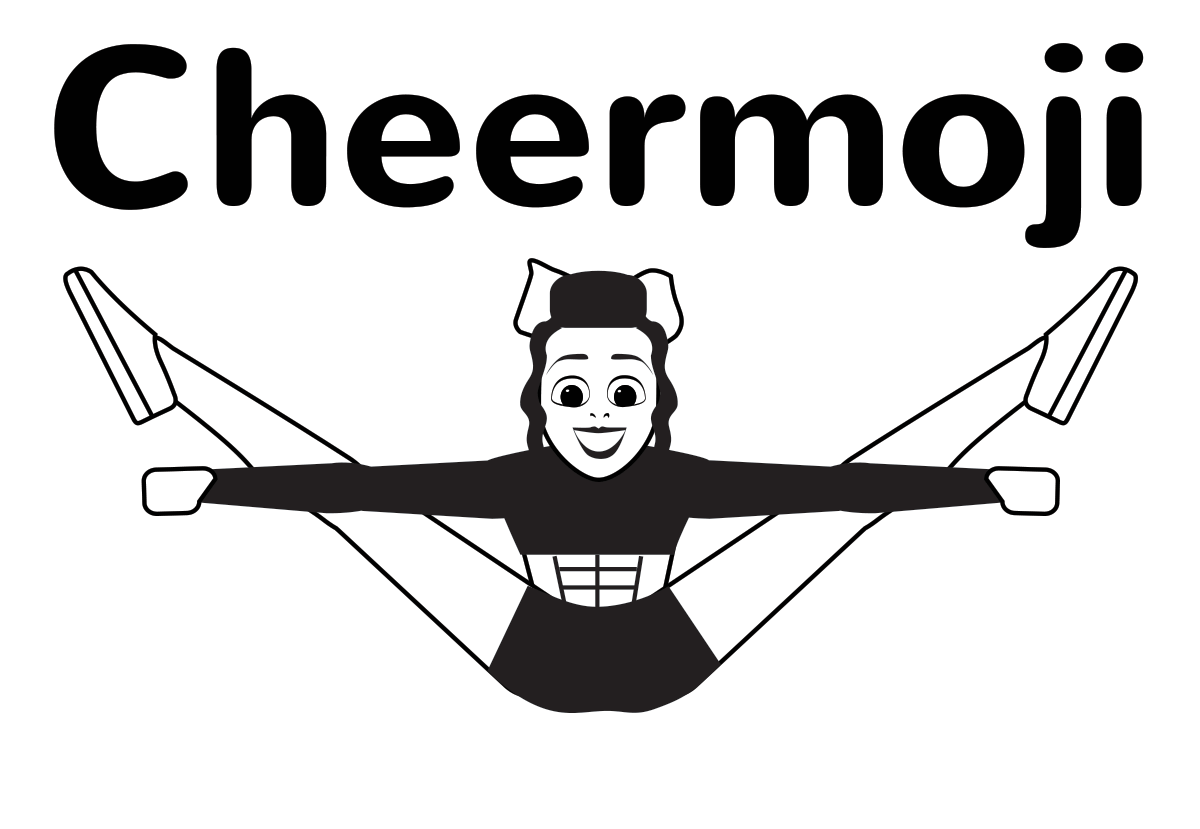 College cheer decision worksheetCheermoji.com@CheermojiSchool:Do they have your major(s)?Quality / rank of school or degree programApprox. total annual cost after scholarshipsHow far a drive or flight is it from home?How well do you like the city and campus?How's the game-day atmosphere?What's your % chance of making the squad?Does the squad compete? How well?How well do you like the coach?How well do you like the squad members?